Hong Kong Baptist University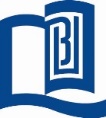 Talented Athletes Direct Admission Scheme (TADAS) for 2024 EntryApplication FormPersonal InformationName: __________________________________________ (English)   ____________________________ (Chinese)HKID : _____________________________   Email: ___________________________________________________Telephone No.: _________________________________ (Home)    _______________________________ (Mobile)Education LevelSports AchievementsHong Kong (Senior) Team Member:       Yes (Year: From ____________ to ____________ )            NoHong Kong (Junior) Team Member:       Yes (Year: From ____________ to ____________ )            NoSport(s):________________________________________   Position(s):______________________________Please list up to 3 highest sport achievements in the past 5 years.Admission InformationAdmission Route:      JUPAS	 Non-JUPAS (  Year 1 /  Year 3)     J / NJ Application No.:______________* Applicants are required to submit online application via JUPAS / Non-JUPAS (Direct Application) AdmissionsProgramme Choices*  Applicants who do not put HKBU programmes in their Band A choices will not be considered.Nomination (Please provide recommendation letter on your representation or elite athlete status)  HKSI      National Sport Association: __________________        Other institute: __________________DeclarationI declare that the information provided in this application or any attachments is, to the best of my knowledge, accurate and complete; and agree to provide original certificate(s) for verification of my qualifications when required.    I understand that this information will be used in the application process; and that any misrepresentation will lead to disqualification of my application for the scholarship and the admission to the University.Applicant's Signature: __________________________________		Date: _____________________________Application Deadline:  17 January 2024 (for JUPAS & Non-JUPAS applicants)Please return this form with the following items combined into a single PDF document via email (butadas@hkbu.edu.hk):
(1) recommendation/reference letter from the respective National Team/National Sport Association/Hong Kong Sports Institute on applicant’s representation or elite athlete status. and (2) certificates/testimonials of education and outstanding achievements in sports competitions or sport-related activities.The personal data collected in this form will be used for processing your application and will be kept until the completion of the admission exercise.For enquiry, please contact Ms. Kanny Lee (SPEH) at Tel no. 3411-8034 / Email: butadas@hkbu.edu.hk Secondary School / College AttendedGrade / LevelYear of CompletionDetail of Event / CompetitionDate
(DD/MM/YYYY)Result / AwardHKBU Programme CodeHKBU Programme Name